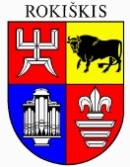 ROKIŠKIO RAJONO SAVIVALDYBĖS TARYBASPRENDIMASDĖL ROKIŠKIO RAJONO SAVIVALDYBĖS TARYBOS 2023 M. BALANDŽIO 27 D. TARYBOS SPRENDIMO NR. TS-110 „DĖL ROKIŠKIO RAJONO SAVIVALDYBĖS ADMINISTRACIJOS STRUKTŪROS PATVIRTINIMO“ PAKEITIMO2023 m. rugsėjo 28 d. Nr. TS-RokiškisVadovaudamasi Lietuvos Respublikos vietos savivaldos įstatymo 15 straipsnio 2 dalies 9 punktu, 33 straipsnio 1 dalimi, atsižvelgdama į Rokiškio rajono savivaldybės mero 2023 m. rugsėjo 19 d. potvarkį Nr. MV – 352 „Dėl teikimo pakeisti Rokiškio rajono savivaldybės administracijos struktūrą“, Rokiškio rajono savivaldybės taryba nusprendžia:Pakeisti Rokiškio rajono savivaldybės tarybos 2023 m. balandžio 27 d. tarybos sprendimu Nr. TS-110 „Dėl Rokiškio rajono savivaldybės administracijos struktūros patvirtinimo“ patvirtintą Rokiškio rajono savivaldybės administracijos struktūrą ir ją išdėstyti nauja redakcija (pridedama).Sprendimas per vieną mėnesį gali būti skundžiamas Regionų apygardos administraciniam teismui, skundą (prašymą) paduodant bet kuriuose šio teismo rūmuose, Lietuvos Respublikos administracinių bylų teisenos įstatymo nustatyta tvarka.Savivaldybės meras				Ramūnas GodeliauskasRūta Dilienė							PATVIRTINTA 							Rokiškio rajono savivaldybės 							tarybos 2023 m. rugsėjo 28 d. sprendimu Nr. TS-ROKIŠKIO RAJONO SAVIVALDYBĖS ADMINISTRACIJOS STRUKTŪRASPRENDIMO PROJEKTODĖL ROKIŠKIO RAJONO SAVIVALDYBĖS ADMINISTRACIJOS STRUKTŪROS PATVIRTINIMOAIŠKINAMASIS RAŠTAS2023-09-28Projekto rengėjas – Rūta Dilienė, Teisės ir personalo skyriaus vedėjo pavaduotojaPranešėjas komitetų ir Tarybos posėdžiuose – Regina Strumskienė, Teisės ir personalo skyriaus vedėja1.Sprendimo projekto tikslas ir uždaviniaiSprendimo projekto tikslas – pakeisti Savivaldybės administracijos struktūrą, esamoje struktūroje pervadinant civilinės saugos ir mobilizacijos vyriausiojo specialisto pareigybę į patarėją (savivaldybės parengties pareigūną).   2. Šiuo metu galiojančios ir teikiamu klausimu siūlomos naujos teisinio reguliavimo nuostatosVadovaujantis Lietuvos Respublikos vidaus reikalų ministro 2023 m. rugpjūčio 4 d. įsakymu Nr. 1V-503 „Dėl Tipinių valstybės tarnautojų, atliekančių parengties pareigūnų funkcijas, pareigybių aprašymų patvirtinimo ir šių pareigybių steigimo“, savivaldybės administracija per 30 kalendorinių dienų nuo šio įsakymo įsigaliojimo dienos turi įsteigti patarėjo, atliekančio savivaldybės parengties pareigūno funkcijas.Tipinis patarėjo, atliekančio savivaldybės parengties pareigūno funkcijas pareigybės aprašymas, iš esmės apima dabar administracijos struktūroje esančio civilinės saugos ir mobilizacijos vyriausiojo specialisto funkcijas. Darbuotojų skaičius didinamas nebus, esamas valstybės tarnautojas bus perkeltas į šią naujai pervadintą pareigybę.3.Laukiami rezultataiĮgyvendintos teisės aktų nuostatos. 4. Lėšų poreikis ir šaltiniaiLėšų sprendimo projekto įgyvendinimui nereikės.5. Antikorupcinis sprendimo projekto vertinimasTeisės akte nenumatoma reguliuoti visuomeninių santykių, susijusių su Lietuvos Respublikos korupcijos prevencijos įstatymo 8 straipsnio 1 dalyje numatytais veiksniais, todėl teisės aktas nevertintinas antikorupciniu požiūriu.6. Kiti sprendimui priimti reikalingi pagrindimai, skaičiavimai ar paaiškinimaiNėra.7.Sprendimo projekto lyginamasis variantas (jeigu teikiamas sprendimo pakeitimo projektas)„Vyriausiasis specialistas civilinei saugai ir mobilizacijai“„Patarėjas (savivaldybės parengties pareigūnas)“